													Version 6-14-17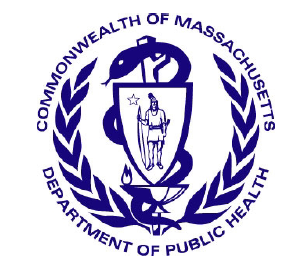 Massachusetts Department of Public Health Determination of Need Change in ServiceApplication Number: BCH-23082615-CHOriginal Application Date: 09/14/2023Applicant Information:Applicant Name: The Children's Medical Center CorporationContact Person: Donna M CaseyTitle: Senior Vice President, Strategic Business PlanningPhone: 6173552683E-mail: donna.casey@childrens.harvard.edu Facility:Complete the tables below for each facility listed in the Application Form1 Facility Name: The Children's HospitalCMS Number: 22-3302Facility Type: HospitalChange in Service:2.2 Complete the chart below with existing and planned service changes. Add additional services within each grouping if applicable.Complete the chart below If there are changes other than those listed in table above.Document Ready for FilingWhen document is complete click on "document is ready to file". This will lock in the responses and date and time stamp the form. To make changes to the document un-check the "document is ready to file" box.Edit document then lock file and submit. Keep a copy for your records. Click on the "Save" button at the bottom of the page.To submit the application electronically, click on the "E-mail submission to Determination of Need" button.This document is ready to file? YesDate/Time Stamp: 09/12/2023 9:59 amEmail Submission to Determination of NeedAdd/ Del RowsLicensed BedsOperating BedsChange in Number of Beds (+/-)Change in Number of Beds (+/-)Number of Beds After Project Completion (calculated)Number of Beds After Project Completion (calculated)Patient DaysPatient DaysOccupancy Rate for Operating BedsOccupancy Rate for Operating BedsAverage Length of Stay Number of DischargesNumber of DischargesExistingExistingLicensedOperatingLicensedOperating(Current/ Actual)ProjectedCurrent BedsProjected(Days)ActualProjectedAcuteMedical/ Surgical0%0%Obstetrics (Maternity)0%0%Pediatrics26025226025291,40491,40499%99%4.419,48019,480Neonatal Intensive Care303030308,8478,84781%81%22.9293293ICU/CCU/SICU17217217217241,50241,50266%66%21.41,8961,896+/-Waltham Pediatrics232323234,4014,40152%52%1.02843843Total Acute485477485477146,154146,15484%84%49.7222,51222,512Acute Rehabilitation0%0%+/-0%0%Total Rehabilitation0%0%Acute PsychiatricAdult0%0%Adolescent0%0%Pediatric0%0%Geriatric0%0%+/-0%0%Total Acute Psychiatric0%0%Chronic Disease0%0%+/-0%0%Total Chronic Disease0%0%Substance AbuseDetoxification0%0%Short-term intensive0%0%+/-0%0%Total Substance Abuse0%0%Skilled Nursing FacilityLevel II0%0%Level III0%0%Level IV0%0%+/-0%0%Total Skilled Nursing0%0%Add/Del RowsList other services if Changing e.g. OR, MRI, etcExisting Number of UnitsChange in Number +/-Proposed Number of UnitsExisting VolumeProposed Volume+/-Waltham OR00000+/-Lexington OR00000+/-Needham OR00000+/-Longwood OR00000+/-Longwood MRI00000+/-Peabody MRI00000+/-Waltham MRI00000+/-Needham MRI00000+/-Weymouth MRI00000